NOM et Prénom	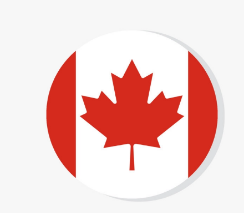  567, rue quartier Appart 	 Pays (Ville)  Code postale 333 457 789 Courriel : nom-prénom@gmail.comLangues : Français, anglais et connaissances de base en chinois		Logiciel: Word, Access, Excel, PowerPoint, Sage comptabilité			EXPÉRIENCES 		2014-2023 		Manager Commercial		Nom de la société, Canada (Québec) Gérer la fonction commerciale en assurant des activités commerciales de haute qualité avec un maximum de qualité, de service et de rentabilité pour l'organisation.Veiller à ce que l'équipe comprenne que les bénéfices de l'organisation se reflètent dans toutes ses opérations - y compris les relations et la gestion des risquesatteindre vos objectifs et ceux de l'équipe dans son ensembleassurer le bon fonctionnement de l'équipe2011-2013 		Assistant commercial		Nom de la société, Canada (Ville)Assurer la prospection par téléphone et accueillir la clientèle par téléphone ou bien d’une manière physique.Assurer la gestion du stock des articles dans le magasin, refaire le rayonnage par la méthode first in first out.Formation2004-2007			Licence en gestion des entreprises				Option : Audit et comptabilité				Université d’économie et gestion, France (Bordeaux)Perfectionnement2008				Certificat en informatique	Centre Majorelle INFO, France (Paris)2004-2005			Certificat en force de vente B to B				Institut ETS, France (Paris)Activités bénévoles2011-2013			Membre de l’association de lutte contre le Sida : OPAS - France(Paris)2008-2015			Assistant sociale à l’association Bénédicte  - France(Paris)Références                                    Les références vous seront fournies sur demande.